NRSP Proposal Peer Review FormNRSP Mission: National Research Support Projects (NRSPs) focus on the development of enabling and critical technologies (e.g., databases, cyberinfrastructure, on-line toolkits, reagents), support activities (e.g., collect, assemble, store, and distribute materials, data, resources or information) or the sharing of facilities (e.g., analytical equipment, lab, field) needed to accomplish high priority research.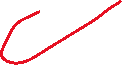 Based on this mission, please rate the proposed NRSP using the following criteria.Comments (Please add general and specific comments on strengths and weaknesses of the proposal, including specific revisions that would improve the proposal):I included a track changes version with minor edits to the current proposal. Overall it is well written and adequately describes the scientific and programmatic benefits to the community. 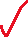 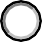 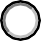 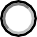 SatisfactoryUnsatisfactoryMissionMissionMissionConsistency with the NRSP mission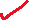 RelevanceRelevanceRelevanceAddresses and supports a high priority national issue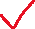 Demonstrates clear and tangible benefits to the scientificcommunity as a whole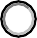 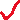 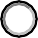 Clearly identified sponsoring beneficiary stakeholders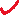 Stakeholder involvement in project development, projectactivities, review, and/or management plans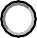 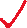 Technical MeritTechnical MeritTechnical MeritOverall technical merit (sound scientific approach,achievable objectives, review, and/or management plans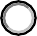 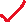 Potential for significant outputs (products) and outcomes with impacts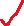 Implementation PlanImplementation PlanImplementation PlanBenchmarks for success clearly identified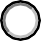 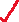 Management structure that adequately coordinates efforts ofmultiple participants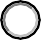 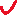 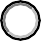 Well-developed business plan that captures multiple sources of funding and leverages OTT MRF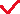 Funding plan that develops alternative funding sources toreduce OTT MRF in future years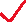 Efforts integrated with Extension, academic, or international programs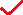 Outreach, communications and assessment plan that communicates the program goals, accomplishments, and outcomes, and impacts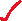 